Ministero dell’Istruzione e del MeritoMODULO RICHIESTA CONSENSO AL TRATTAMENTO DEI DATI - PERSONALE Il sottoscritto/a___________________________________________________________________nato/a a _________________ il ____________ , residente a _________________ in via ________________________________________________, C.F: ____________________________ ricevuta,  letta e compresa l’informativa, resa sempre disponibile da parte del titolare del trattamento sul sito web: http://www.liceociardopellegrinolecce.edu.it/sites/default/files/page/2023/informativa_trattamento_dati_personale_dirigente_reggente-signed.pdf☐  Acconsente			☐  Non acconsente	a titolo gratuito, anche ai sensi degli artt. 10 e 320 cod. civ. e degli artt. 96 e 97 legge 22.4.1941, n. 633, Legge sul diritto d’autore, all’utilizzo delle foto o video riprese  effettuate  durante i  Progetti Istituzionali suindicati ed inseriti nel PTOF  anche da parte di operatori esterni, fotografi e/o video maker, al fine di documentare l’attività educativa e didattica svolta in occasione del Progetto e all’eventuale pubblicazione delle immagini e dei video di cui la Scuola  entrerà in possesso, sul sito web istituzionale, su blog/piattaforme social (quale Facebook) e su altri portali telematici o su piattaforme social propri  di questa Istituzione scolastica (quali: Google Workspace; gruppo docenti accounts istituzionali .edu; ecc.).____________________________, lì___________________Firma____________________________________LICEO ARTISTICO E COREUTICO STATALE  “CIARDO PELLEGRINO”LICEO ARTISTICO E COREUTICO STATALE  “CIARDO PELLEGRINO”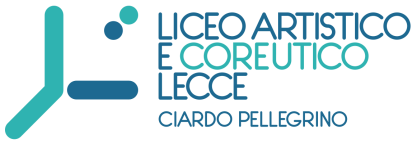 Sede Centrale Dirigenza e Uffici di Segreteria Via Vecchia Copertino, n. 6 - 73100 – LecceSuccursale V.le de Pietro - LecceCodice meccanografico LESL03000R   C.F.  93126450753Telefono 0832.352431e-mail lesl03000r@istruzione.it   pec lesl03000r@pec.istruzione.itsito web www.liceociardopellegrinolecce.edu.it